ANEXO II-B - MINUTA 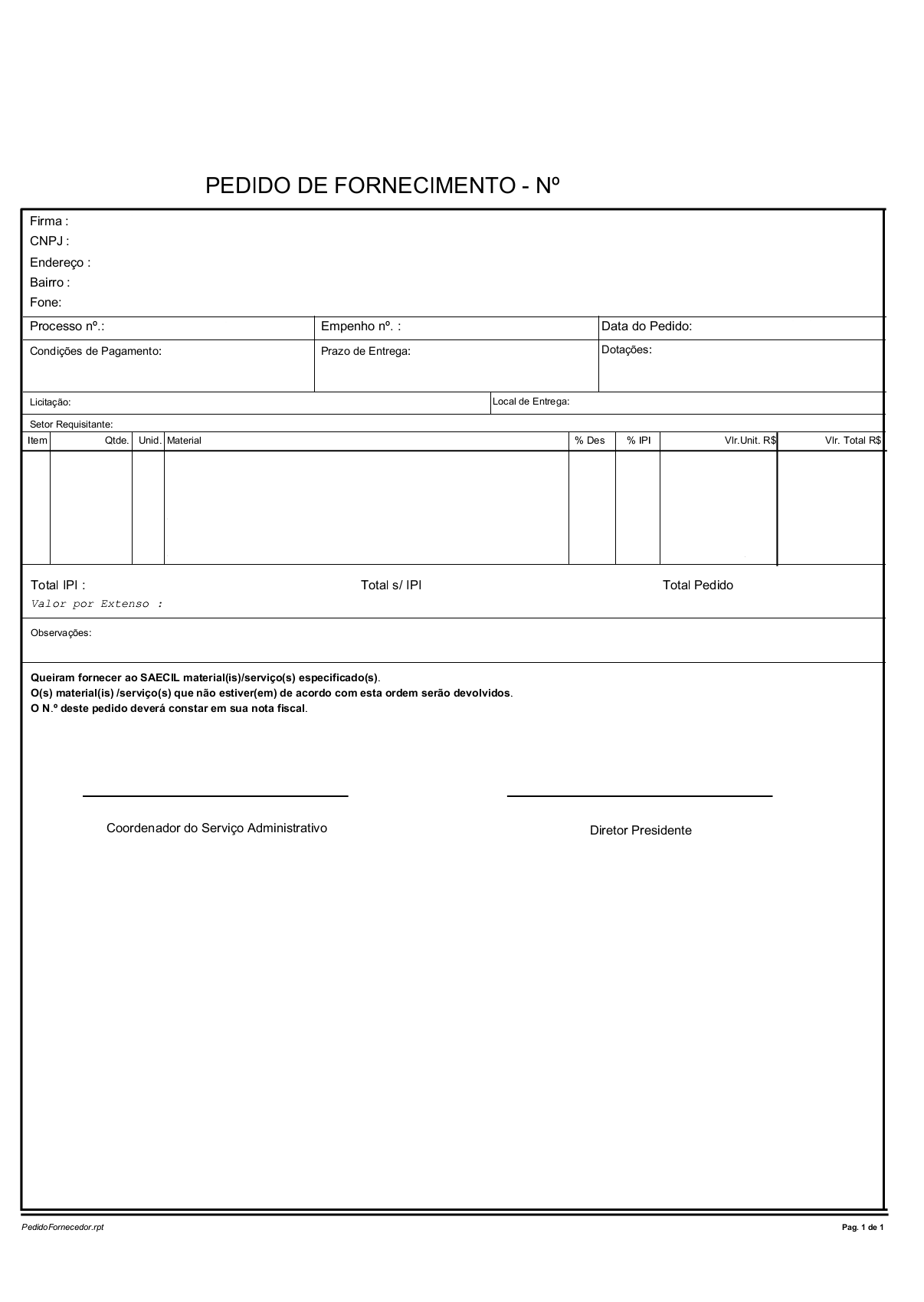 PEDIDO DE FORNECIMENTO